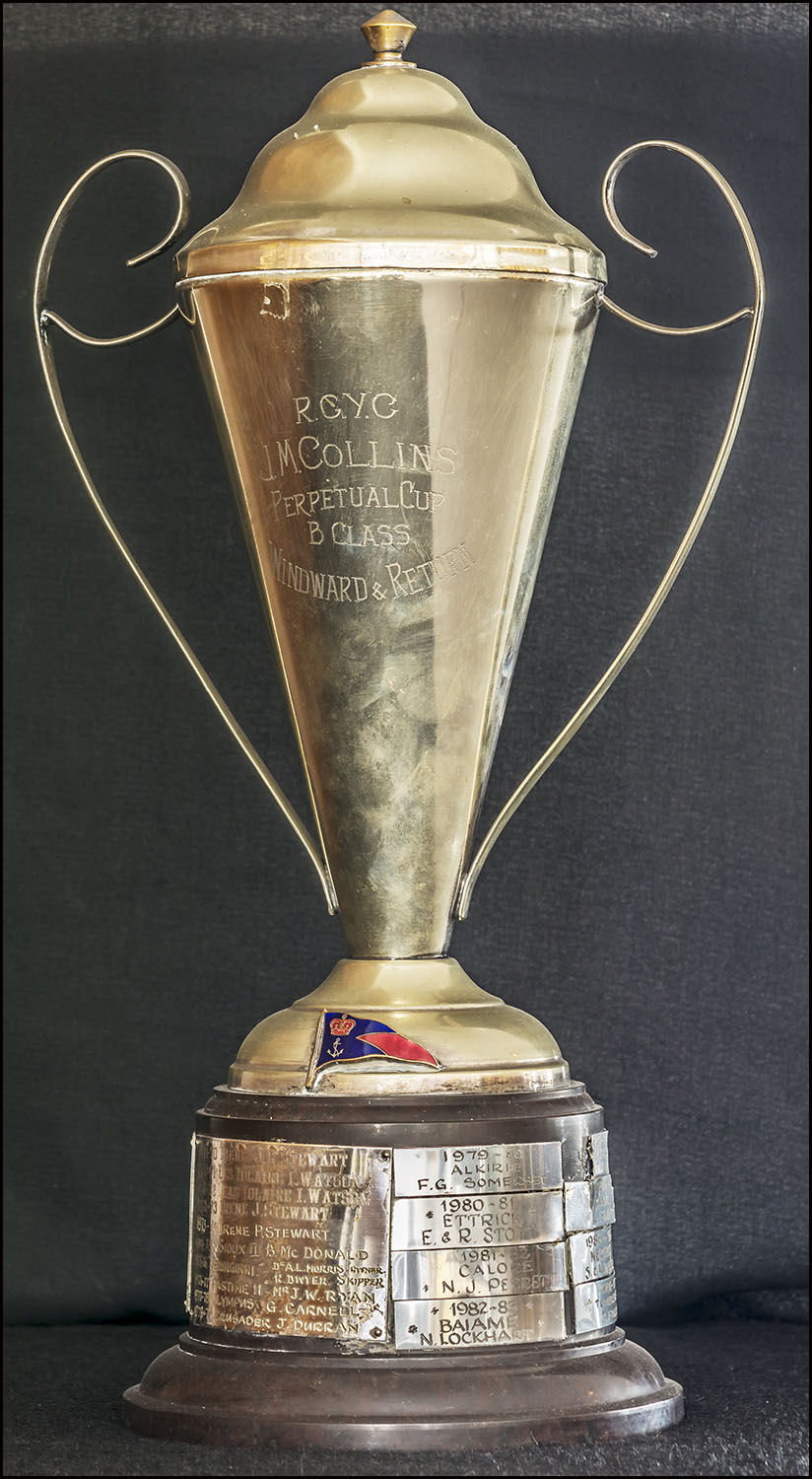 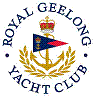 Royal Geelong Yacht Club Inc.Est 1859Trophy Deed of Gift.Trophy Deed of Gift.Trophy:John Sykes Youth Award Memorial TrophyPresented by:Life member Ruth Plummer (in memory of John Sykes.Date:2010For:Youth Mixed Class Member Deemed Most WorthyRemarks / RevisionsClick HERE for RecipientsClick HERE for Recipients